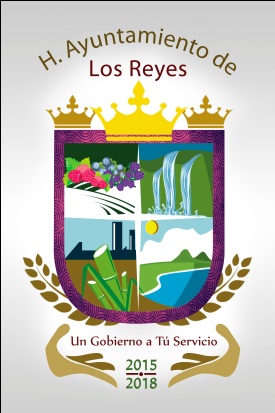 MUNICIPIO DE LOS REYES, MICHOACÁNFORMATO: FRACCIÓN II (ATRIBUCIONES POR UNIDAD ADMINISTRATIVA)Nombre de la unidad administrativa.  Atribuciones o facultades que se le confiere a cada una de ellas.Vínculo al fundamento legal.PRESIDENTE MUNICIPALSINDICO MUNICIPALSECRETARIO PARTICULARTESORERO MUNCIPALSECRETARIO MUNICIPALCONTRALORIA MUNICIPALREGIDORASREGIDORESOFICIALIA  MAYORSEDESOLUNIDAD DEPORTIVADIRECCION DEL MIGRANTE MUNICIPALDESARROLLO RURALSEGURIDAD PUBLICA MUNICIPALINSTITUTO MPAL DE LA MUJERDIF MUNICIPALINFORMATICARASTRO MUNICIPALSERVICIOS PUBLICOSOBRAS PUBLICAS MUNICIPALESCOMUNICACIÓN SOCIALPROTECCION CIVIL Y BOMBEROSPARQUES Y JARDINESCOORDINADOR DEL AUDITORIO MUNCIPALASUNTOS INDIGENAS MUNCIPALESDIRECTOR DEL AGUA POTABLE Y ALCANTARILLADOLAS ESTABLECIDAS EN LOS ARTICULOS 35 AL 102 EN LA LEY ORGANICA MUNICIPAL DEL ESTADO DEMICHOACAN DE OCAMPO.,   ASI COMO EN EL REGLAMENTO INTERNO DE LA ADMINISTRACION DEL MUNICIPIO DE LOS REYES MICHOACANLEY ORGANICA MUNICIPAL DEL ESTADO DE MICHOACÁN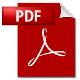 REGLAMENTO INTERNO DE LA ADMINISTRACION DEL MUNICIPIO DE LOS REYESFecha de actualización de la información Área productora de informaciónResponsable de acceso a la información pública05/04/2016OFICILIA MAYORC.P ALDA BERENICE ABARCA VIDALES Encargada de acceso a la información